Was kann das sein?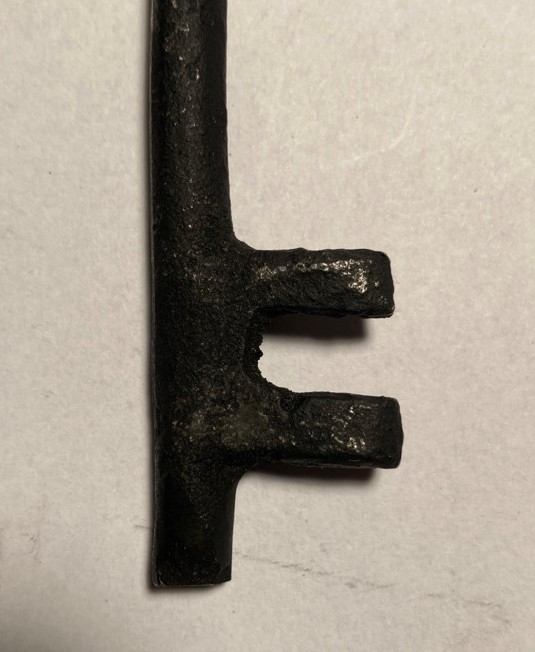 Von klein nach groß, der wievielte bin ich?Wisst ihr es, so habt ihr die erste Ziffer des Codes gefunden!Lösung:Tipp: Schaut nochmal in die erste Kiste. Dort findet ihr noch etwas, das euch weiterhilft (Schlüsselbund)Tipp: Die Schlüssel sind der Größe nach angeordnet und haben verschiedene FormenTipp: Der zweitkleinste Schlüssel ist der Schlüssel auf dem BildLösung: Die gesuchte erste Ziffer des Codes lautet 2. 